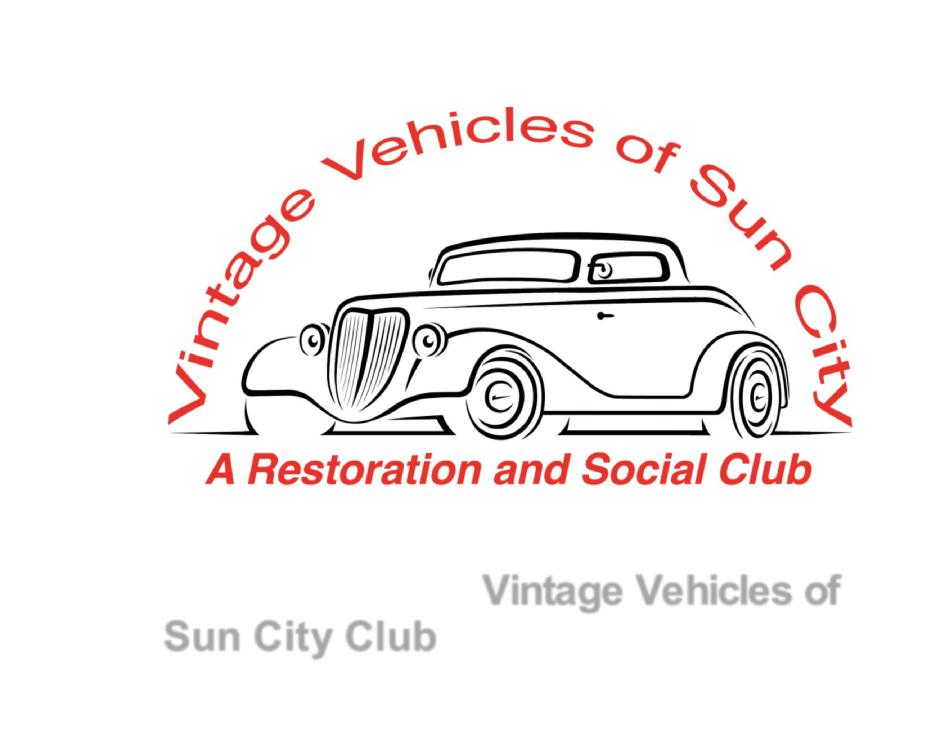 Join us and be a part of a growing number of Sun City Residents interested in the preservation and display of Vintage vehicles of all types. Make network contacts with like-minded people who will be eager to help with advice and resources to make your restoration project fun and successful.Show your vehicle at the club cruise-ins and other events to share your pride of ownership of unique vehicles in a friendly and welcoming atmosphere. More info or register on our website: www.vintagevehiclesofsuncity.com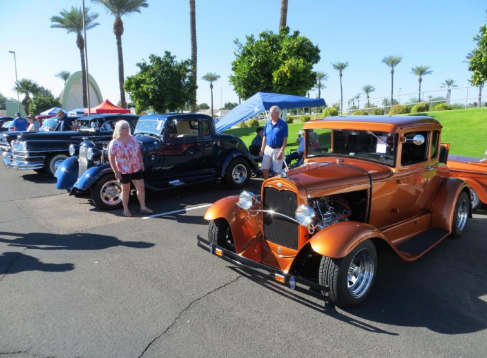 The vision of the Vintage Vehicles of Sun City Club is to provide a world class venue for Recreation Centers of Sun City Cardholders who have an interest in the restoration of cars, trucks and other projects. Formed in 2015, the Vintage Vehicle Club         hopes to provide a clean and safe working and learning environment for its members, adding another unique amenity for residents of Sun City AZ.In addition to restoration projects, the Club will conduct social and charitable activities such as car shows, cruises, picnics, and fund raisers.The Vintage Vehicle Club of Sun     City will provide another incentive for people to consider Sun City AZ for their retirement.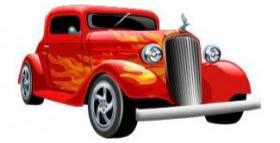 Upcoming Events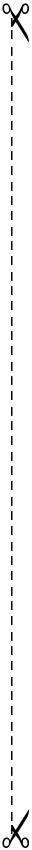 Membership Meetings every 3rd Tuesday at 1 PM at Lakeview Social Hall #1 & 2Ongoing Breakfast Meeting will be every Thursday morning at Bobbie’s Café at 99th and Greenway - 7 AMEvery Wednesday - Cruise-In at the McDonalds at 99th and Bell 5 - 9 pm. One free drink or ice cream.Contact Us:623-215-8312vintagevehiclesofsuncity.comvvsuncity@outlook.comPresident: Troy Janicki troyjanicki@gmail.comVice President #1: Bill Senterwjsenter@yahoo.comVice President #2: Ed Gurskievilways@cox.netTreasurer: Roxie Whitneyronald.whitney@gmail.comMembership: Les Litzenbergerchiefles53@yahoo.comSecretary:Yvonne Ahrensy.ahrens@gmail.comEvents Director: Richard Holcombbethsmith70@hotmail.com		        Make Checks Payable To: VVSC                 Only complete applications will be accepted.        Rec Card #’s will need to be verified before processingPrimary Name: __________________________________ Rec Card # __________                                                                                                         Verified: _______(initials)Secondary Name: ________________________________Rec Card # __________										     Verified: _______(initials)Home Address ________________________________________________________City _______________________State ___________________Zip _____________Phone #: _______________________Email: ______________________________Emergency Contact Name _____________________________________________Phone #____________________________________________________________Areas of Interest, Special Skills, Experience:______________________________________________________________________________________________________________________________________Cars, Trucks other projects:_________________________________________________________________________________________________________________________________________________________________________________________________________Date Dues Paid: ___________ Amount Paid/How: ____________ For Year: ______Received by:(print) _____________________ (sign) _________________________          Vintage Vehicles of Sun City13430 N 105th Ave. Bldg. 17   Sun City, AZ 85351Membership ApplicationPlease check one:Primary Membership dues $25New Member   Primary Membership dues $25Second or Spouse Membership dues $10RenewalSecond or Spouse Membership dues $10